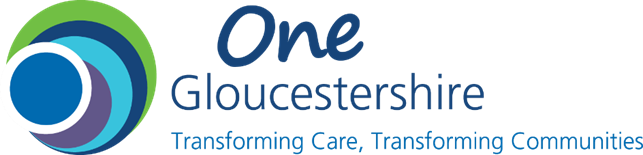 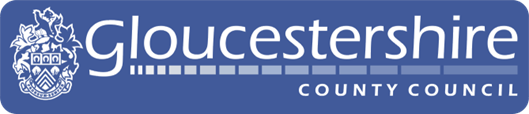 Care Home Provider ForumThursday 30 May 2024, 10:00 – 12:30Venue:  Highnam Community Centre Trust, Newent Road, Highnam, Gloucester, GL2 8DG – The Parish RoomAgendaAgenda ItemTopicSpeakerTimeArrival and Refreshments – Tea/Coffee/Biscuits10:00 – 10:10Arrival and Refreshments – Tea/Coffee/Biscuits10:00 – 10:10Arrival and Refreshments – Tea/Coffee/Biscuits10:00 – 10:10Arrival and Refreshments – Tea/Coffee/Biscuits10:00 – 10:101.Welcome & IntroductionsJenny CooperHead of Integrated Commissioning, Older People, Integrated Adults Commissioning Hub                                 10:10 – 10:152.Market Position Statement and Market Sustainability and Improvement FundChris GrattonSenior Commissioning ManagerOlder People Commissioning TeamIntegrated Adults Commissioning Hub                                               and Jenny Cooper10:15 – 10:203. CQC Inspection of local authorityEmily WhiteDirector of Quality, Performance and Strategy10:20 – 10:35 – 4.GCPA Update including international recruitment supportRiki MoodyChief OfficerGCPA – Gloucestershire Care Providers Association10:35 - 10:505.Digital funding for care providersSam HoweSenior Project Manager – Digital Transformation10:50 - 10:556.PTC DirectoryGrace BookerSenior Commissioning Manager– External WorkforceIntegrated Adults Commissioning Hub10:55 – 11:05BREAK / Refreshments – Tea/Coffee/Biscuits 11:05 - 11:15BREAK / Refreshments – Tea/Coffee/Biscuits 11:05 - 11:15BREAK / Refreshments – Tea/Coffee/Biscuits 11:05 - 11:15BREAK / Refreshments – Tea/Coffee/Biscuits 11:05 - 11:157.Changes to equipment within the health and care sectorWorkshop on the developing a new BBC Equipment Loan ProtocolNina WarringtonSenior Commissioning Manager, EquipmentGloucestershire County Council / NHS Gloucestershire11:15 12:258.Any Other Business and CloseWorkforce surveyBed -based contract updateIdeas for future meetingsJenny CooperChris Gratton12:25 – 12:30